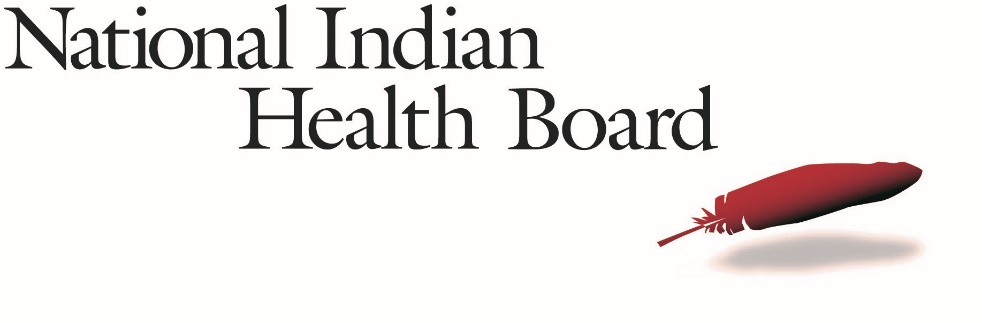 Strong Systems Stronger Communities- Public Health Accreditation Self-Assessment for Tribal Health Departments 2019-2020Request for Applications (RFA)Funding Opportunity OverviewWith funding from the Center for State, Tribal, Local and Territorial Support, Division of Performance Improvement and Field Services, (CSTLTS / DPIFS) within the Centers for Disease Control and Prevention, the National Indian Health Board (NIHB) is offering a funding opportunity for Tribal health departments seeking to complete projects to improve their performance, meet national public health accreditation standards, and/or promote interconnection across the public health system to improve population health. This year’s Strong Systems, Stronger Communities (SSSC) builds off of the former Tribal Accreditation Support Initiative (ASI) funded from FY 2014-FY 2018 and FY 2018-2019 SSSC funding by offering projects options in performance improvement, system improvement (including systems integration), and public health accreditation readiness. The intended outcomes of SSSC include; increased performance improvement practice, increased innovation in response to system integration challenges, and progress toward national public health standards.NIHB will provide funds to 4 Tribes in amounts up to $3,000 each.  Tribes will use these funds to conduct a self-assessment of their public health capacities against national public health accreditation standards.The completed application (Appendix A) is due by 11:59 PM EDT on Friday, September 20, 2019.  The project period will run from approximately October 31, 2019 through July 31, 2020.NIHB and CDC staff will host a Pre-Application Webinar Thursday, August 22, 2019 from 2:30pm-3:00pm ETRegister for the Pre-Application Webinar or cut and paste this address into your browserhttps://nihb.webex.com/nihb/j.php?MTID=ee39d8bbaa2174f8b51e44cfda63b644e Additional questions about this RFA may be directed to Sarah Pricesprice@nihb.orgNIHB and CDC staff will not answer any questions or provide any information that may provide an unfair advantage to any applicants.EligibilityIn order to be considered eligible for this funding opportunity, all of the following criteria must be met:Applicants must be an official Tribal entity defined as a federally recognized Tribal Government, Tribal organization, or inter-Tribal consortium as defined in the Indian Self-Determination and Education Assistance Act, as amended.  Applicants must have a strong interest and/or demonstrated commitment to pursuing public health performance and systems improvement projects.  Applications related to the pursuit of healthcare performance improvement or accreditations such as AAAHC, JCAHO or CARF are not appropriate for this funding opportunity and will be disqualified.Applicants are welcome to apply for other NIHB awards, including other SSSC funding opportunities.Funding CategoriesThe awardee cohort will consist of Tribes who are new to public health accreditation, meaning they have a sincere interest in public health accreditation but have not begun or completed any public health accreditation activities.  These Tribes could be described as being in a “Consideration” phase or “Pre-planning” phase as described below.Consideration – Health department staff have begun to talk about public health accreditation, and are actively considering how the Tribe could benefit from accreditation and how they could undertake accreditation activities, but have not committed to begin or started activities to pursue the process. Staff have learned about accreditation through webinars, conference presentations, networking, or non-specific venues.  Pre-planning – There is clear recognition that public health accreditation would be beneficial to the Tribe.  Either one staff or a group of staff are actively talking about it and seeking buy-in from leadership, administration and front line staff.  Staff may have received training specifically on accreditation.  An accreditation lead may or may not have been named yet.  Efforts are focused on discussion and are not yet detailed.The awardees will all complete the same work plan.  They will receive training, establish an accreditation team, and complete a self-assessment on the 12 domains of public health accreditation, which include:Refer to the PHAB’s Standards and Measures Version 1.5 for details and definitions of the specific domains.  Tribal sites may also be interested in viewing the companion document, “Supplemental Process and Documentation for Tribal Public Health Accreditation.”  Project RequirementsSelected Tribal partners must agree to:Sign and return a Memorandum of Agreement (MOA) with NIHB that stipulates the amount of funds to be distributed, a schedule of funds distribution, Tribal points of contact, and deliverables. NIHB will furnish the MOA after funding decisions are made and announced. Designate one main point of contact to serve as the project coordinator. Even if this person will not be leading all project activities, the Tribal partner must designate one individual with whom NIHB will directly communicate on all matters related to this project.  This person will be responsible for submitting all deliverables, participating in conference calls, and completing evaluation activities.All awardees must designate at least two health department staff to attend a 1.5-day awardee training coordinated by NIHB.Permit NIHB to share project success, lessons learned and deliverables as part of a broader information dissemination strategy.Participate in monthly peer learning webinars or awardee conference calls, as well as scheduled individual phone calls with NIHB and possibly CDC staff to discuss progress, barriers, or any technical assistance that may be needed.Participate in project evaluation and technical assistance activities. Submit the completed self-assessment as a deliverable to NIHB at the end of the project period.NIHB and CDC will provide selected sites with:Specified amount of funds.A coordinated 1.5-day in-person public health accreditation planning training.Technical assistance from NIHB and/or CDC staff for identified areas of need.Hosted webinars/conference calls, as appropriate, to support peer learning among Tribal partners.Connection to learning communities, national networks, existing technical assistance resources, and activities to support accreditation activities. Structured technical assistance events.Application ProcessParticipate in the optional pre-application conference call on August 22, 2019.Complete the application package (Appendix A).  The following will comprise a complete application package:Submit all sections of the project application (as a single Microsoft Word document), the letter of support (as a PDF document), and all other additional materials (as a single PDF document) to Sarah Price, sprice@nihb.org 11:59 PM EDT, Friday, September 20, 2019. The subject line of the e-mail should read: ‘SSSC Self-Assessment Application”. No applications will be accepted by fax or postal mail. NIHB shall confirm the receipt of all applications.  Selection ProcessIncomplete application packages will not be reviewed.  All complete applications will be reviewed by a team of qualified public health professionals with experience working in Indian Country and/or public health performance improvement. Applicants that currently or previously have received accreditation-readiness funding are eligible to receive funds but may not necessarily be prioritized.NIHB shall notify all applicants of the status of their application by October 9, 2019.	Appendix A:	Strong Systems Stronger Communities- Public Health Accreditation Assessment 2019-2020		Application Package Instructions:  Fill out this application in its entirety by typing directly onto this document.  Submit all sections of the application package (as a single Microsoft Word document),the letter of support (as a PDF document), and additional materials, such as letter of support from a consultant or outside contractor (as a PDF document) to Sarah Price, sprice@nihb.org by 11:59 PM EST on Friday, September 20, 2019. The subject line of the e-mail should read: ‘‘SSSC Self-Assessment Application’. No applications will be accepted by fax or postal mail. SECTION B: APPLICATION NARRATIVE AND SCOPE OF WORK TABLE 1. PROPOSED SCOPE OF WORK for the Self-Assessment Award (pre-filled, only need to fill out Person(s) Responsible columnDOMAIN 1: Conduct and disseminate assessments focused on population health status and public health issues facing the communityDOMAIN 2: Investigate health problems and environmental public health hazards to protect the communityDOMAIN 3: Inform and educate about public health issues and functionsDOMAIN 4: Engage with the community to identify and address health problemsDOMAIN 5: Develop public health policies and plansDOMAIN 6: Enforce public health lawsDOMAIN 7: Promote strategies to improve access to health careDOMAIN 8: Maintain a competent public health workforceDOMAIN 9: Evaluate and continuously improve processes, programs, and interventionsDOMAIN 10: Contribute to and apply the evidence base of public healthDOMAIN 11: Maintain administrative and management capacityDOMAIN 12: Maintain capacity to engage the public health governing entityApplication, Section A: Tribe and Contact InformationApplication, Section B: Application Narrative and Scope of WorkSigned letter of support from Tribal officialName of Tribe(s):CONTACT INFORMATIONCONTACT INFORMATIONContact information for the individual to be contacted for notification of application status:Name:      Contact information for the individual to be contacted for notification of application status:Title:      Contact information for the individual to be contacted for notification of application status:E-mail Address:      Contact information for the individual to be contacted for notification of application status:Phone Number:      Contact information for the individual to be contacted for notification of application status:Mailing Street Address:      Contact information for the individual to be contacted for notification of application status:City, State, Zip Code:      Contact information for the Tribal Health official/directorName:      Contact information for the Tribal Health official/directorTitle:      Contact information for the Tribal Health official/directorE-mail Address:      Contact information for the Tribal Health official/directorPhone Number:      Tribal health department/organization:Name:      Tribal health department/organization:Mailing Street Address:      Tribal health department/organization:City, State, Zip Code:      Total Tribal enrollment:      Resident population      Size of reservation (sq. mi.):      Approximate population size served by health department or organization(number):       individuals Name and Address where funding check should be sent should Tribe receive the fundingPay to the order of:      Name and Address where funding check should be sent should Tribe receive the fundingMailing Street Address:      Name and Address where funding check should be sent should Tribe receive the fundingCity, State, Zip Code:      Electronic signature of health official (typed is permissible):PROJECT COORDINATOR CONTACT INFORMATIONPROJECT COORDINATOR CONTACT INFORMATIONContact information for the individual to serve as Project Coordinator (if the same as above, then leave all fields blank).  This person will be the main point of contact and be responsible for submitting all deliverables, participating in conference calls, and completing evaluation activities.     Name:      Contact information for the individual to serve as Project Coordinator (if the same as above, then leave all fields blank).  This person will be the main point of contact and be responsible for submitting all deliverables, participating in conference calls, and completing evaluation activities.     Title:      Contact information for the individual to serve as Project Coordinator (if the same as above, then leave all fields blank).  This person will be the main point of contact and be responsible for submitting all deliverables, participating in conference calls, and completing evaluation activities.     E-mail Address:      Contact information for the individual to serve as Project Coordinator (if the same as above, then leave all fields blank).  This person will be the main point of contact and be responsible for submitting all deliverables, participating in conference calls, and completing evaluation activities.     Phone Number:      Contact information for the individual to serve as Project Coordinator (if the same as above, then leave all fields blank).  This person will be the main point of contact and be responsible for submitting all deliverables, participating in conference calls, and completing evaluation activities.     Mailing Street Address:      Contact information for the individual to serve as Project Coordinator (if the same as above, then leave all fields blank).  This person will be the main point of contact and be responsible for submitting all deliverables, participating in conference calls, and completing evaluation activities.     City, State, Zip Code:      If the Tribal Health Department intends to apply for PHAB accreditation, when would that be?Estimated date of PHAB application:        We do not intend to apply for PHAB accreditation   Unsure if we will applyHow many staff members will be working on this project (including teams, work groups, etc. in addition to the project coordinator)?CURRENT AND PAST ACCREDITATION EXPERIENCE (250 words maximum) Describe the Tribal health entity’s interest in public health performance improvement and public health accreditation.  This could range from internal discussions that have taken place, training that has been received, experience using or exposure to the Public Health Accreditation Board Standards and Measures for Public Health Accreditation, etc.     PROJECT SUMMARY (250 words maximum)The project will consist of attending the in-person training provided by the National Indian Health Board, forming a performance improvement team and completing a public health accreditation self-assessment, and identifying priorities.Please add how the activity of completing the self-assessment will lead to improved performance in your public health system.SUPPORTING DOCUMENTATION Please select the corresponding box for all supporting materials being submitted with the application package (they can be added as additional pages to this document or as a separate PDF).    Letter of Support from Tribal Health Official/Leader (mandatory, as a separate PDF).  The signed letter of support must be from the Tribal health department’s director or CEO, the chair of the Tribal Health committee, Tribal chairperson, or other Tribal official that oversees all or a portion of the public health activities accreditation self-assessment activities at the Tribal level).  The letter should include the governing body’s awareness of and/or commitment to public health accreditation, awareness of the project activities, and support for completion of all deliverables.  If funds are to be used to support a portion of public health accreditation application fees or salary for an accreditation coordinator, then the letter should also state the Tribe’s intent to support the remaining public health accreditation fees or salary expenses, or otherwise indicate where those funds will come from.  Letter(s) of Support from Other Entities (optional) If the health department plans to use consultants or outside contractors for the completion of the work plan, a letter of support from that entity is highly encouraged.  Other (please identify:      )The applicant may submit additional material to demonstrate their commitment to public health accreditation, experience with public health accreditation, existence of external collaborators, etc.  However, these are not required for a complete application package.PROPOSED SCOPE OF WORK All awardees will follow the same work plan and timeline.  The work plan (in blue) is below and is pre-filled.  The column titled Person Responsible needs to be filled out.  Please note that selected Tribal awardees will have the following activities added to their MOA as requirements for this project:   Provide information and feedback on project activities as requested via questionnaires and/or conversations with NIHB and CDC staff.Participate in the NIHB trainingComplete self-assessment and submit as a deliverable for consideration in NIHB’s documentation repository.Continue to the Work Plan Tables BelowObjective 1: By November 29, 2019, one public health accreditation planning team will be established.  Objective 1: By November 29, 2019, one public health accreditation planning team will be established.  Objective 1: By November 29, 2019, one public health accreditation planning team will be established.  Objective 1: By November 29, 2019, one public health accreditation planning team will be established.  Expected Outcome 1: An established performance improvement planning team will provide structure to the public health accreditation self-assessment process.Expected Outcome 1: An established performance improvement planning team will provide structure to the public health accreditation self-assessment process.Expected Outcome 1: An established performance improvement planning team will provide structure to the public health accreditation self-assessment process.Expected Outcome 1: An established performance improvement planning team will provide structure to the public health accreditation self-assessment process.ActivitiesDeadlinesDeliverablesPerson(s) ResponsibleActivity 1.1: Create team description (purpose, members, schedule of meetings, roles, responsibilities, etc.)11/15/2019Written team descriptionActivity 1.2: Obtain supervisor approval for team members to participate on a regular basis11/15/2019Written approval from supervisor(s)Activity 1.3: Schedule regular team meetings11/29/2019Recurring appointment, team descriptionObjective 2: At least two staff will complete the mandatory in-person SSSC training by December 20, 2019Objective 2: At least two staff will complete the mandatory in-person SSSC training by December 20, 2019Objective 2: At least two staff will complete the mandatory in-person SSSC training by December 20, 2019Objective 2: At least two staff will complete the mandatory in-person SSSC training by December 20, 2019Expected Outcome 2: Staff will gain skills, knowledge and tools to complete a Tribal self-assessment, to identify priorities based on the assessment and other factors and to formulate a short-term work plan with SMART objectives.Expected Outcome 2: Staff will gain skills, knowledge and tools to complete a Tribal self-assessment, to identify priorities based on the assessment and other factors and to formulate a short-term work plan with SMART objectives.Expected Outcome 2: Staff will gain skills, knowledge and tools to complete a Tribal self-assessment, to identify priorities based on the assessment and other factors and to formulate a short-term work plan with SMART objectives.Expected Outcome 2: Staff will gain skills, knowledge and tools to complete a Tribal self-assessment, to identify priorities based on the assessment and other factors and to formulate a short-term work plan with SMART objectives.ActivitiesDeadlinesDeliverablesPerson(s) ResponsibleActivity 2.1: Obtain necessary permissions to travel11/18/19Activity 2.2: Make staff travel arrangements11/18/19Activity 2.3: Attend the entire mandatory training by December 20, 201912/20/19Completed trainingObjective 3: A public health accreditation self-assessment using the Self-Assessment Workbook for Tribal Health Departments will be completed by the performance improvement team by May 1, 2020. Objective 3: A public health accreditation self-assessment using the Self-Assessment Workbook for Tribal Health Departments will be completed by the performance improvement team by May 1, 2020. Objective 3: A public health accreditation self-assessment using the Self-Assessment Workbook for Tribal Health Departments will be completed by the performance improvement team by May 1, 2020. Objective 3: A public health accreditation self-assessment using the Self-Assessment Workbook for Tribal Health Departments will be completed by the performance improvement team by May 1, 2020. Expected Outcome 3: Completed self-assessment and prioritized domain will provide data and a foundation from which to set a course for public health accreditation activities.Expected Outcome 3: Completed self-assessment and prioritized domain will provide data and a foundation from which to set a course for public health accreditation activities.Expected Outcome 3: Completed self-assessment and prioritized domain will provide data and a foundation from which to set a course for public health accreditation activities.Expected Outcome 3: Completed self-assessment and prioritized domain will provide data and a foundation from which to set a course for public health accreditation activities.ActivitiesDeadlinesDeliverablesPerson(s) ResponsibleActivity 3.1: Identify participants for the self-assessment1/31/2020Participant ListActivity 3.2: Set  meeting times  and  reserve location to complete the assessment1/31/20Meeting agenda(s)Activity 3.3: Invite participants to the self-assessment process2/21/20Invitation listActivity 3.4: Complete the self-assessment5/1/2020Completed assessment and radar chartActivity 3.5:  Prioritize accreditation domains based on the results of the self-assessment and consideration of other factors such as climate, leadership and resources per the in-person training5/1/2020One domain selected as a priority